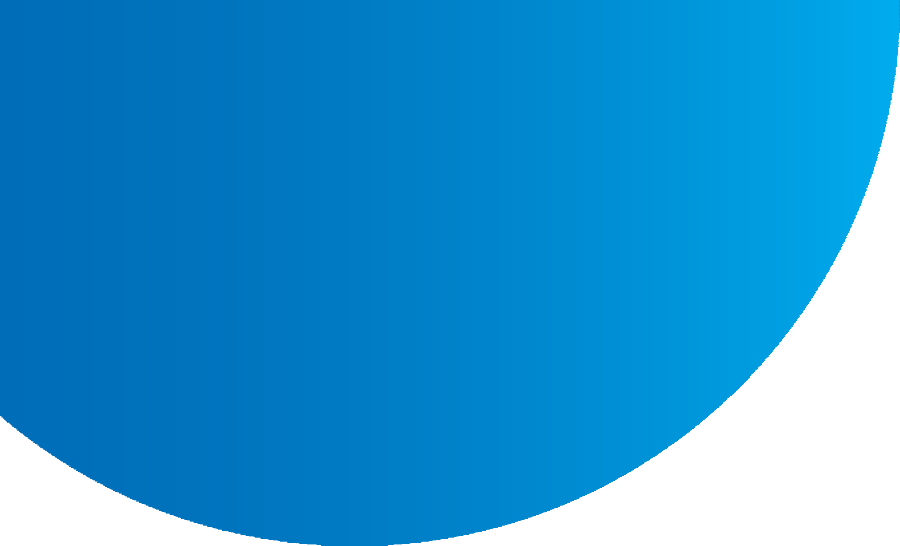 Building ServicesBuilding Act 1993 | Building Regulation 2018 | Regulation 24Need Help? Please contact Building Services if you need help completing this form or if you are unsure about the information we need to process the application.  You can also visit www.maroondah.vic.gov.au or call us on 1300 88 22 33 or (03) 9298 4598. You can also apply online.OFFICE USE ONLY Payment Details (internal use only)AP: Prepayment:__________________	Receipt Number: __________________Date Paid: _____/_____/________Cashier Use: Fee $330.00 inc GST		AP	PP/BLD		Payment Type: Cash/Cheque/EFTPOSReceipt Number:__________________________		Amount: $__________________Additional InformationNote 1- The use of the building may also be subject to additional requirements under other legislation such as the Liquor Control Reform Act 1998 and the Dangerous Goods Act 1985.Note 2- Restrictions on sale of the building under section 137B of the Building Action 1993 where works are carried out as an owner builder. Section 137B prohibits an owner-builder from selling a building on which domestic building work has been carried out within 61/2 years from the completion of the relevant building work unless they have satisfied certain requirements including obtaining compulsory insurance. The VBA maintains a current list of domestic insurance providersNote 3- An application for a Building Permit will lapse if not acted upon within a period of 3 months from the date a request for further information or if the applicant does not supply the required information within this time. In the event that an application has lapsed a new application will be need to be submitted with payment of the applicable fee.Lodgment and Payment OptionsApplication with Cheque or Money Order can be posted to PO Box 156 Ringwood 3134.Applications can be made and paid in person at our Customer Service Centres:Realm, Ringwood Town Square, 179 Maroondah Highway, Ringwood (Opposite Ringwood Station)Hours: 9am-8pm Monday - Friday, 10am-5pm Saturday, Sunday and public holidaysCroydon Library, Civic Square, CroydonHours: 8.30am-5pm Monday - FridayPrivacy Collection NoticeMaroondah City Council is committed to protecting your privacy as prescribed by the Privacy & Data Protection Act 2014 and the Health Records Act 2001.  The information you provide on this form is being collected by Maroondah City Council for the strict purpose of conducting Council business.  Your information will not be disclosed to any external party without your consent, unless Council is required or authorised to do so by law.  Failure to provide the information requested may make you ineligible to receive the service or be part of an event/function that is the subject of this form.  Any access to the information, amendments that may be required or any privacy enquiries may be directed to Council's Privacy Officer & Health Records Officer on 9298 4211 or email - privacy@maroondah.vic.gov.au Applicant / Owner DetailsApplicant / Owner DetailsApplicant / Owner DetailsApplicant / Owner DetailsApplicant / Owner DetailsApplicant / Owner DetailsApplicant / Owner DetailsApplicant / Owner DetailsTitle First NameSurnamePostal Address
Postal Address
PostcodeContact Person       Contact Person       PhonePhoneMobileMobileABRN/ACNABRN/ACNEmail*Email*Please note: The applicant contact person will be the main point of contact for the permit application. If the applicant is not the Owner of the Property, an Agent’s Authority Declaration form will need to be completed and submitted with the application paperwork.Please note: The applicant contact person will be the main point of contact for the permit application. If the applicant is not the Owner of the Property, an Agent’s Authority Declaration form will need to be completed and submitted with the application paperwork.Please note: The applicant contact person will be the main point of contact for the permit application. If the applicant is not the Owner of the Property, an Agent’s Authority Declaration form will need to be completed and submitted with the application paperwork.Please note: The applicant contact person will be the main point of contact for the permit application. If the applicant is not the Owner of the Property, an Agent’s Authority Declaration form will need to be completed and submitted with the application paperwork.Please note: The applicant contact person will be the main point of contact for the permit application. If the applicant is not the Owner of the Property, an Agent’s Authority Declaration form will need to be completed and submitted with the application paperwork.Please note: The applicant contact person will be the main point of contact for the permit application. If the applicant is not the Owner of the Property, an Agent’s Authority Declaration form will need to be completed and submitted with the application paperwork.Please note: The applicant contact person will be the main point of contact for the permit application. If the applicant is not the Owner of the Property, an Agent’s Authority Declaration form will need to be completed and submitted with the application paperwork.Please note: The applicant contact person will be the main point of contact for the permit application. If the applicant is not the Owner of the Property, an Agent’s Authority Declaration form will need to be completed and submitted with the application paperwork.Lessee DetailsLessee DetailsLessee DetailsLessee DetailsLessee DetailsLessee DetailsIs the applicant a lessee or licensee of Crown land to which this application applies. Is the applicant a lessee or licensee of Crown land to which this application applies. Is the applicant a lessee or licensee of Crown land to which this application applies. Is the applicant a lessee or licensee of Crown land to which this application applies.  Yes NoContact PersonPhoneIs the applicant a lessee of the building, of which parts are leased by different persons, is responsible for the alterations to a part of the building leased by that lessee.Is the applicant a lessee of the building, of which parts are leased by different persons, is responsible for the alterations to a part of the building leased by that lessee.Is the applicant a lessee of the building, of which parts are leased by different persons, is responsible for the alterations to a part of the building leased by that lessee.Is the applicant a lessee of the building, of which parts are leased by different persons, is responsible for the alterations to a part of the building leased by that lessee. Yes NoOwner Details (if different from Applicant)Owner Details (if different from Applicant)Owner Details (if different from Applicant)Owner Details (if different from Applicant)Owner Details (if different from Applicant)Owner Details (if different from Applicant)Owner Details (if different from Applicant)Owner Details (if different from Applicant)Title First NameSurnamePostal Address
Postal Address
PostcodeContact Person       Contact Person       PhonePhoneMobileMobileABRN/ACNABRN/ACNEmail*Email*Property DetailsProperty DetailsProperty DetailsProperty DetailsProperty DetailsProperty DetailsProperty DetailsProperty DetailsProperty DetailsProperty DetailsProperty DetailsLot/s NoUnit NoUnit NoStreet NoStreet NoStreet/RoadStreet/RoadSuburbSuburbPostcodePostcodeIs the land owned by the Crown or a public authority?Is the land owned by the Crown or a public authority?Is the land owned by the Crown or a public authority?Is the land owned by the Crown or a public authority?Is the land owned by the Crown or a public authority?Is the land owned by the Crown or a public authority? Yes    NoAllotment Area (New Dwellings)Allotment Area (New Dwellings)Allotment Area (New Dwellings)Builder DetailsBuilder DetailsBuilder DetailsBuilder DetailsBuilder DetailsBuilder DetailsBuilder DetailsBuilder DetailsBuilder DetailsI intend to carry out the work as an owner-builderI intend to carry out the work as an owner-builderI intend to carry out the work as an owner-builderI intend to carry out the work as an owner-builderI intend to carry out the work as an owner-builderI intend to carry out the work as an owner-builderI intend to carry out the work as an owner-builder  Yes  NoOwner Builder Certificate of Consent number (if applicable)Owner Builder Certificate of Consent number (if applicable)Owner Builder Certificate of Consent number (if applicable)Owner Builder Certificate of Consent number (if applicable)Owner Builder Certificate of Consent number (if applicable)NameCompany (if applicable)Company (if applicable)Company (if applicable)Postal AddressPostal AddressPostcodeABRN/ACNABRN/ACNPhoneBuilding Practitioner Registration NumberBuilding Practitioner Registration NumberBuilding Practitioner Registration NumberBuilding Practitioner Registration NumberEmail*Email*Email*Email*Email*Email*Email*Email*Email*Please note: If the builder is carrying out domestic building work under a major domestic building contract, attach an extract of the major domestic building contract showing the names of the parties to the contract in relation to the proposed building work and a copy of the certificate of insurance (if applicable).Please note: If the builder is carrying out domestic building work under a major domestic building contract, attach an extract of the major domestic building contract showing the names of the parties to the contract in relation to the proposed building work and a copy of the certificate of insurance (if applicable).Please note: If the builder is carrying out domestic building work under a major domestic building contract, attach an extract of the major domestic building contract showing the names of the parties to the contract in relation to the proposed building work and a copy of the certificate of insurance (if applicable).Please note: If the builder is carrying out domestic building work under a major domestic building contract, attach an extract of the major domestic building contract showing the names of the parties to the contract in relation to the proposed building work and a copy of the certificate of insurance (if applicable).Please note: If the builder is carrying out domestic building work under a major domestic building contract, attach an extract of the major domestic building contract showing the names of the parties to the contract in relation to the proposed building work and a copy of the certificate of insurance (if applicable).Please note: If the builder is carrying out domestic building work under a major domestic building contract, attach an extract of the major domestic building contract showing the names of the parties to the contract in relation to the proposed building work and a copy of the certificate of insurance (if applicable).Please note: If the builder is carrying out domestic building work under a major domestic building contract, attach an extract of the major domestic building contract showing the names of the parties to the contract in relation to the proposed building work and a copy of the certificate of insurance (if applicable).Please note: If the builder is carrying out domestic building work under a major domestic building contract, attach an extract of the major domestic building contract showing the names of the parties to the contract in relation to the proposed building work and a copy of the certificate of insurance (if applicable).Please note: If the builder is carrying out domestic building work under a major domestic building contract, attach an extract of the major domestic building contract showing the names of the parties to the contract in relation to the proposed building work and a copy of the certificate of insurance (if applicable).Natural Person for service of Directions, Notices & Orders (if Builder is a Body Corporate)Natural Person for service of Directions, Notices & Orders (if Builder is a Body Corporate)Natural Person for service of Directions, Notices & Orders (if Builder is a Body Corporate)Natural Person for service of Directions, Notices & Orders (if Builder is a Body Corporate)Natural Person for service of Directions, Notices & Orders (if Builder is a Body Corporate)Natural Person for service of Directions, Notices & Orders (if Builder is a Body Corporate)NamePhonePostal AddressPostal AddressPostcodeNature of Building WorkNature of Building WorkNature of Building WorkNature of Building WorkNature of Building WorkConstruction of New BuildingConstruction of New BuildingAlterations to an Existing BuildingDemolition of a BuildingDemolition of a BuildingRemoval of a BuildingExtension to an Existing BuildingExtension to an Existing BuildingChange of Use of an Existing BuildingRe-erection of a BuildingRe-erection of a BuildingConstruction of a Swimming Pool or SpaConstruction of Swimming Pool or Spa BarrierConstruction of Swimming Pool or Spa BarrierOther (give description)Proposed use of BuildingProposed use of BuildingCost of Building WorkCost of Building WorkCost of Building WorkCost of Building WorkCost of Building Work  Is there a contract for the building works?  Yes  NoIf yes, state the contract total$$$If no, state the estimated cost of the building work (inc. the cost of the labour and materials) and attach details of the method of estimation.$$$Building Practitioner and/or Architect engaged to prepare documents for this permitBuilding Practitioner and/or Architect engaged to prepare documents for this permitBuilding Practitioner and/or Architect engaged to prepare documents for this permitBuilding Practitioner and/or Architect engaged to prepare documents for this permitBuilding Practitioner and/or Architect engaged to prepare documents for this permitBuilding Practitioner and/or Architect engaged to prepare documents for this permitBuilding Practitioner and/or Architect engaged to prepare documents for this permitList any building practitioner or architect engaged to prepare documents forming part of the application for this permitList any building practitioner or architect engaged to prepare documents forming part of the application for this permitList any building practitioner or architect engaged to prepare documents forming part of the application for this permitList any building practitioner or architect engaged to prepare documents forming part of the application for this permitList any building practitioner or architect engaged to prepare documents forming part of the application for this permitList any building practitioner or architect engaged to prepare documents forming part of the application for this permitNameCategory/ClassRegistration NoNameCategory/ClassRegistration NoNameCategory/ClassRegistration NoStage of Building WorkStage of Building WorkStage of Building WorkIf the application is to permit a stage of the Building Work:If the application is to permit a stage of the Building Work:If the application is to permit a stage of the Building Work:Extent of StageValue of Building Work for this stageValue of Building Work for this stage$Delivery of Permit documentation and correspondenceDelivery of Permit documentation and correspondenceCouncil prioritises electronic delivery. Your permit documentation and all correspondence will be sent to the email address of the applicant for the building permit. Hard copies will not be provided unless requested otherwise.Council prioritises electronic delivery. Your permit documentation and all correspondence will be sent to the email address of the applicant for the building permit. Hard copies will not be provided unless requested otherwise.I wish to opt out of electronic delivery for all permit documentation and correspondence.Application DeclarationApplication DeclarationApplication DeclarationApplication DeclarationI (the applicant) hereby apply to the Municipal Building Surveyor of Maroondah City Council to act as the Relevant Building Surveyor (RBS) in respect of the proposed building works described in this application.In entering into this agreement and making this application I hereby agree to the Terms of Appointment, I acknowledge that I am fully informed of the role of the RBS, that the application fees and charges must be paid upon application, that I will be liable to pay any additional fees consistent with the duties, functions and responsibilities of the RBS in accordance with the Fee Schedule and that no refunds will be available.If signing as an agent of the owner of the subject property, I hereby acknowledge that I am duly authorised pursuant to s248 of the Building Act 1993 to enter into this Terms of Appointment and make application for a building permit for and on behalf of the owner/s.I (the applicant) hereby apply to the Municipal Building Surveyor of Maroondah City Council to act as the Relevant Building Surveyor (RBS) in respect of the proposed building works described in this application.In entering into this agreement and making this application I hereby agree to the Terms of Appointment, I acknowledge that I am fully informed of the role of the RBS, that the application fees and charges must be paid upon application, that I will be liable to pay any additional fees consistent with the duties, functions and responsibilities of the RBS in accordance with the Fee Schedule and that no refunds will be available.If signing as an agent of the owner of the subject property, I hereby acknowledge that I am duly authorised pursuant to s248 of the Building Act 1993 to enter into this Terms of Appointment and make application for a building permit for and on behalf of the owner/s.I (the applicant) hereby apply to the Municipal Building Surveyor of Maroondah City Council to act as the Relevant Building Surveyor (RBS) in respect of the proposed building works described in this application.In entering into this agreement and making this application I hereby agree to the Terms of Appointment, I acknowledge that I am fully informed of the role of the RBS, that the application fees and charges must be paid upon application, that I will be liable to pay any additional fees consistent with the duties, functions and responsibilities of the RBS in accordance with the Fee Schedule and that no refunds will be available.If signing as an agent of the owner of the subject property, I hereby acknowledge that I am duly authorised pursuant to s248 of the Building Act 1993 to enter into this Terms of Appointment and make application for a building permit for and on behalf of the owner/s.I (the applicant) hereby apply to the Municipal Building Surveyor of Maroondah City Council to act as the Relevant Building Surveyor (RBS) in respect of the proposed building works described in this application.In entering into this agreement and making this application I hereby agree to the Terms of Appointment, I acknowledge that I am fully informed of the role of the RBS, that the application fees and charges must be paid upon application, that I will be liable to pay any additional fees consistent with the duties, functions and responsibilities of the RBS in accordance with the Fee Schedule and that no refunds will be available.If signing as an agent of the owner of the subject property, I hereby acknowledge that I am duly authorised pursuant to s248 of the Building Act 1993 to enter into this Terms of Appointment and make application for a building permit for and on behalf of the owner/s.SignatureDateApplication ChecklistApplication ChecklistApplication ChecklistYour application will not progress until the minimum required documentation is provided and the application fee is paid.Your application will not progress until the minimum required documentation is provided and the application fee is paid.Your application will not progress until the minimum required documentation is provided and the application fee is paid.Completed and signed application formCompleted and signed application formPayment of Application Fee $330.00 inc. GST*Please note: Payment is non-refundable if you do not wish to proceed with the application. The application fee will be deducted from the total building permit fee once the permit is issued.)Payment of Application Fee $330.00 inc. GST*Please note: Payment is non-refundable if you do not wish to proceed with the application. The application fee will be deducted from the total building permit fee once the permit is issued.)A copy of a current Certificate of Title of the allotment, including plan of subdivision and covenant/agreements on title (if any).A copy of a current Certificate of Title of the allotment, including plan of subdivision and covenant/agreements on title (if any).A copy of Architectural drawings showing compliance with relevant building regulations prepared by the owner or a registered building practitioner in the category of draftsperson drawn to a DRAFTPERSON LIKE STANDARD.A copy of Architectural drawings showing compliance with relevant building regulations prepared by the owner or a registered building practitioner in the category of draftsperson drawn to a DRAFTPERSON LIKE STANDARD.